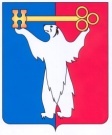 АДМИНИСТРАЦИЯ ГОРОДА НОРИЛЬСКАКРАСНОЯРСКОГО КРАЯРАСПОРЯЖЕНИЕ07.05.2024	г.Норильск	№ 3415О предоставлении разрешения на условно разрешенный вид использования земельного участкаПо результатам рассмотрения заявления о предоставлении разрешения на условно разрешенный вид использования земельного участка от 25.03.2024 
№ 190з/171 и представленных документов Акимовой Н.М, действующей от имени Набиева Д.А.о. на основании доверенности от 03.11.2023 в реестре: № 24/62-н/24-2023-5-384, в соответствии с Градостроительным кодексом Российской Федерации, Федеральным законом от 06.10.2003 № 131-ФЗ «Об общих принципах организации местного самоуправления в Российской Федерации», Правилами землепользования и застройки муниципального образования город Норильск, утвержденными решением Норильского городского Совета депутатов от 10.11.2009 № 22-533, на основании заключения по результатам публичных слушаний от 18.04.2024, протокола публичных слушаний от 18.04.2024 № 24, рекомендаций Комиссии по землепользованию и застройке муниципального образования город Норильск от 22.04.2024 № 12, 1.	Предоставить разрешение на условно разрешенный вид использования земельного участка с кадастровым номером 24:55:0602004:8 «магазины, общественное питание», расположенного в территориальной зоне застройки многоэтажными жилыми домами 9 этажей и выше – Ж-2 по адресу: Красноярский край, город Норильск, район Кайеркан, ул. Норильская, 24А.2.	Управлению по градостроительству и землепользованию Администрации города Норильска направить копию настоящего распоряжения в адрес:2.1. Управления Федеральной службы государственной регистрации, кадастра и картографии по Красноярскому краю для внесения изменений в сведения о земельном участке в государственный кадастр недвижимости в течение 5 рабочих дней с даты его издания;2.2. Набиева Д.А.о. в установленный срок.3.	Опубликовать настоящее распоряжение в газете «Заполярная правда» и разместить его на официальном сайте муниципального образования город Норильск.4.	Настоящее распоряжение вступает в силу после его официального опубликования и действует в течение одного года.5.	Контроль за исполнением пункта 2 настоящего распоряжения возложить на заместителя Главы города Норильска по земельно-имущественным отношениям и развитию предпринимательства.Глава города Норильска	                                                                                    Д.В. Карасев